Deputy Headteacher - Full Time, PermanentClosing Date:	            Midday on Friday 3rd May 2024*Interview date:          Thursday 16th & Friday 17th May 2024Salary:			Leadership L20 to L25Starting Date:            September 2024Our school is ‘Good’ (Ofsted 2023), being one of the most popular and successful 11-16 mixed comprehensive schools in the Preston Park area of Brighton, consistently over-subscribed.Our curriculum is broad and balanced and offers many exciting opportunities for all students, both in school and out. There are tremendous extra-curricular opportunities at Dorothy Stringer through sport, performing arts, the Junior Leadership Team, Art on-going links with our partner schools in Africa, the Duke of Edinburgh award, as well as a number of other trips. In short, we believe there is something for everyone at the school.The Headteacher and Governing Body are seeking to appoint a dynamic leader with excellent interpersonal skills, a flair for innovation, drive and ambition to join the Senior Leadership Team in our forward thinking 11-16 comprehensive school. This is an exciting opportunity to make a significant contribution to the further development of our school. Dorothy Stringer is a ‘Good’ school and prides itself on the high quality teaching and learning throughout the school and a commitment to staff well-being.We are seeking a senior leader who, under the direction of the Headteacher:Can lead and manage the work of others with vision, energy and sensitivity Has a commitment to improve teaching and learning, and student outcomes that is rooted in research-informed practice Has effective communication and interpersonal skills as well as emotional intelligence to motivate and inspire staff, students and stakeholders.Can deputise for the Headteacher when requiredFor further details see the Person Specification and Job Description (attached).HOW TO APPLYApplication is by application form with a supporting letter.  Your application should take account of the Person Specification. In line with our safer recruitment Policy, we cannot accept C.V.s. See application form and associated paperwork attached.Please return your completed application to Katie Booth/Alex Mitchell, at recruitment@dorothy-stringer.co.uk   If you have a problem replying electronically please contact the school on 01273 852222.*We reserve the right to appoint a suitable candidate before the closing dateDorothy Stringer is committed to safeguarding and promoting the welfare of children and young people and expects all staff and volunteers to share this commitment and comply with the Department of Education Statutory Guidance ‘Keeping Children Safe in EducationSafeguarding Information -  safeguarding – Dorothy Stringer School (dorothy-stringer.co.uk)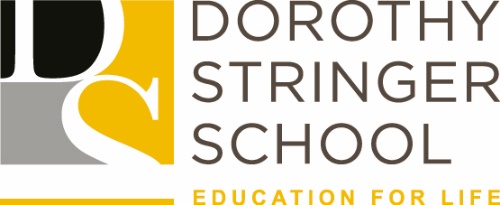                                    BRIGHTON & HOVE SCHOOLS                                       Taking Action for Equality                     DEPUTY HEAD                                            Job Reference DS174         